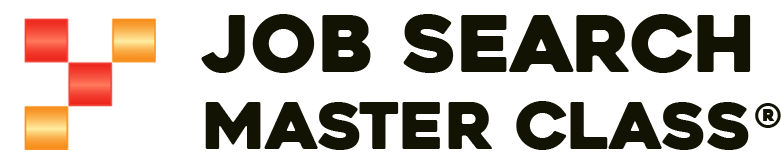 Candidate Packet TemplateScroll to next pageLimited Use Policy: You may make archival copies and customize this template (the "Software") for your personal and noncommercial use only. This template or any document including or derived from this template may NOT be sold, distributed, published to an online gallery, or placed on a public server such as the internet without the express written permission of DM Consult, LLC. Copyright © Dana ManciagliFirst LastCity, ST Zip | Phone | name@host.com |LinkedIn URLDear [Hiring Manager’s Name, Recruiter’s name or Hiring Team], 					[Date]I would like to express my deep interest in the [Job Title] position at [Company Name] with the Listing ID [Listing#]].  After comparing your job description with my background, and doing further research on your business, the following are three main reasons why I believe I am a highly qualified candidate: You are looking for [Skillset from Job Description] and I have [your experience that directly correlates to that skillset desired].
[Company Name] needs someone with skills and experience in and I [your experience that directly correlates to that skillset desired].
The [Job Title Listed] position will be part of [Team or group name] that [enter function of this group as a verb] and I have [your experience that directly correlates to that function of the team]I am not only a fit for your position, but I am passionate about the [Industry type] industry and the [Job Title Listed] function. [First Name] or Mr. or Ms. _____, may I please request a phone and/or face-to-face interview? If I don’t hear back from you or a member of your organization within the next week, I will follow up with you. Thank you for your time and consideration.Sincerely,[Your Name]Cell: [Your Phone Number]E-mail: [Your E-mail Hyper-link]LinkedIn: [Your LinkedIn Hyper-link]First LastCity, ST Zip | Phone | name@host.com |LinkedIn URLFirst LastCity, ST Zip | Phone | name@host.com |LinkedIn URLSUMMARYTitle of Position Goal or the Position You are Applying ToDescribe yourself as you want the reader (your future job’s hiring team) to know you. Do not regurgitate your background. This top paragraph can be 3-4 short sentences. Then, use keywords to explain your profile. Do not make the following section a table (even if the borderlines are hidden). Do not use forward slashes or any other symbols.  Keyword or Keyphrase | Keyword or Keyphrase | Keyword or Keyphrase Keyword or Keyphrase | Keyword or Keyphrase | Keyword or Keyphrase Keyword or Keyphrase | Keyword or Keyphrase | Keyword or KeyphrasePROFESSIONAL WORK EXPERIENCECompany Name, Job Title, City, ST	month yyyy – month yyyyShort company description1-2 short sentence paragraph of job duties, including keywords found in your target job description(s). <All of the following bullets should start with a power verb:><Skill Word>: <Accomplished what> by <doing what>. <Result was: #/%/$><Skill Word>: <Accomplished what> by <doing what>. <Result was: #/%/$><Skill Word>: <Accomplished what> by <doing what>. <Result was: #/%/$><Skill Word>: <Accomplished what> by <doing what>. <Result was: #/%/$>Company Name, Job Title, City, ST	month yyyy – month yyyyShort company description1-2 short sentence paragraph of job duties, including keywords found in your target job description(s).<Skill Word>: <Accomplished what> by <doing what>. <Result was: #/%/$><Skill Word>: <Accomplished what> by <doing what>. <Result was: #/%/$><Skill Word>: <Accomplished what> by <doing what>. <Result was: #/%/$><Skill Word>: <Accomplished what> by <doing what>. <Result was: #/%/$>Company Name, Title, City, ST	month yyyy – month yyyyShort company description 1-2 short sentence paragraph of job duties, including keywords found in your target job description(s).<Skill Word>: <Accomplished what> by <doing what>. <Result was: #/%/$><Skill Word>: <Accomplished what> by <doing what>. <Result was: #/%/$><Skill Word>: <Accomplished what> by <doing what>. <Result was: #/%/$><Skill Word>: <Accomplished what> by <doing what>. <Result was: #/%/$>Company, Job Title, City, ST	month yyyy – month yyyyShort company description1-2 short sentence paragraph of job duties, including keywords found in your target job description(s).<Skill Word>: <Accomplished what> by <doing what>. <Result was: #/%/$><Skill Word>: <Accomplished what> by <doing what>. <Result was: #/%/$><Skill Word>: <Accomplished what> by <doing what>. <Result was: #/%/$><Skill Word>: <Accomplished what> by <doing what>. <Result was: #/%/$>EDUCATIONDegree in Major, University Name, City, ST, Graduation Honors, if applicable, DateTRAININGList training hereCERTIFICATIONSList certifications hereSKILLSList hard skills here such as computer expertise, foreign languages, other professional skillsPosition Title#######[Your Name]Job Specifications from the Job DescriptionMy Qualifications and ExperiencesBusiness Strategy and Business Investigations Expertise Business Strategist during the past 12+ years. Leadership and problem-solving abilities delivered results within multiple groups. My attention to detail lead to the attainment of my organization’s overarching goals.  Excellent financial modeling and merger/acquisitions skills. Project Management and Cross Team Collaboration Excellence Leading and managing many concurrent projects involving multiple stakeholders.  My core strengths are ensuring collaborative buy-in from team members on project vision, attaining goals and objectives, and meeting the success criteria in a timely and organized fashion. Highly Motivated and Results Driven  Received Gold Star and other forms of recognition in last 5 years. Complex problem-solving training, and Dale Carnegie workshops. Constant themes of my career have been focus, drive, and results. Global customer experience; experience working with international customers and building global strategies Proficient in Spanish. 10+ years living and traveling internationally.  Sensitive to and understanding of cultural communication differences. Built a China Strategy for <company>, resulting in a X% increase in revenue year-over-year and Y% increase in volume.  Fluency in Microsoft Outlook, Excel, and PowerPoint (pivot tables) and Salesforce.com or other customer relationship management (CRM) system. Fluency in Outlook, Word, and PowerPoint.  Currently registered for a class on Advanced Excel to become fluent in pivot tables.  Heavy user of Salesforce.com currently and able to learn other CRM solutions.  